Bulletin d’inscriptionA compléter et à retourner à :  I.T.T.E. Sarl – VDN Sacré Cœur 3 / 1 er étage- N° 10554 - Dakar, Sénégal Tel: +221 33 860 23 24   ou par email : contact@itteconsulting.com TITRE DE LA FORMATION : « PERFECTIONNEMENT A LA PRATIQUE DES ACHATS » Date : ………06 et 07 MARS 2018.................. Lieu : ……HOTEL ALAFIFA / DAKAR…………..........................................Prix unitaire HT : ………200 000 F HT  /  236 000 F TTC …………….………………………………………………………………La date limite d’inscription est fixée au 05 /03/ 2018PARTICIPANTS Société d’appartenance du/des participants Raison sociale : ………………………………………......... Adresse email : ………………...………........…………………………..Adresse : ………………………………………………………Téléphone : ………………………………………………………………FacturationRaison sociale : ………………………………………………… Email : …………………..…………….………………………………Adresse : ……………………..………………………………………………………………………...…………………………………….Téléphone : ……………………………….…………….……………… Email : ………..…………………..........................................Responsable du suivi de l’inscriptionNom : …………………………………………………….………… Prénom : ………………………..….…….………………………….Fonction : …………………………………………… Adresse email : …………………..……………………….................................Téléphone : ……………………………………………… Fax : ………………………….…………………………………………………           Je déclare avoir pris connaissance des conditions générales de prestations de services figurant en annexe (au verso) de ce bulletin.Fait à :........................................................................ Le : ..................................................................CACHET ET SIGNATURE DE L’ENTREPRISE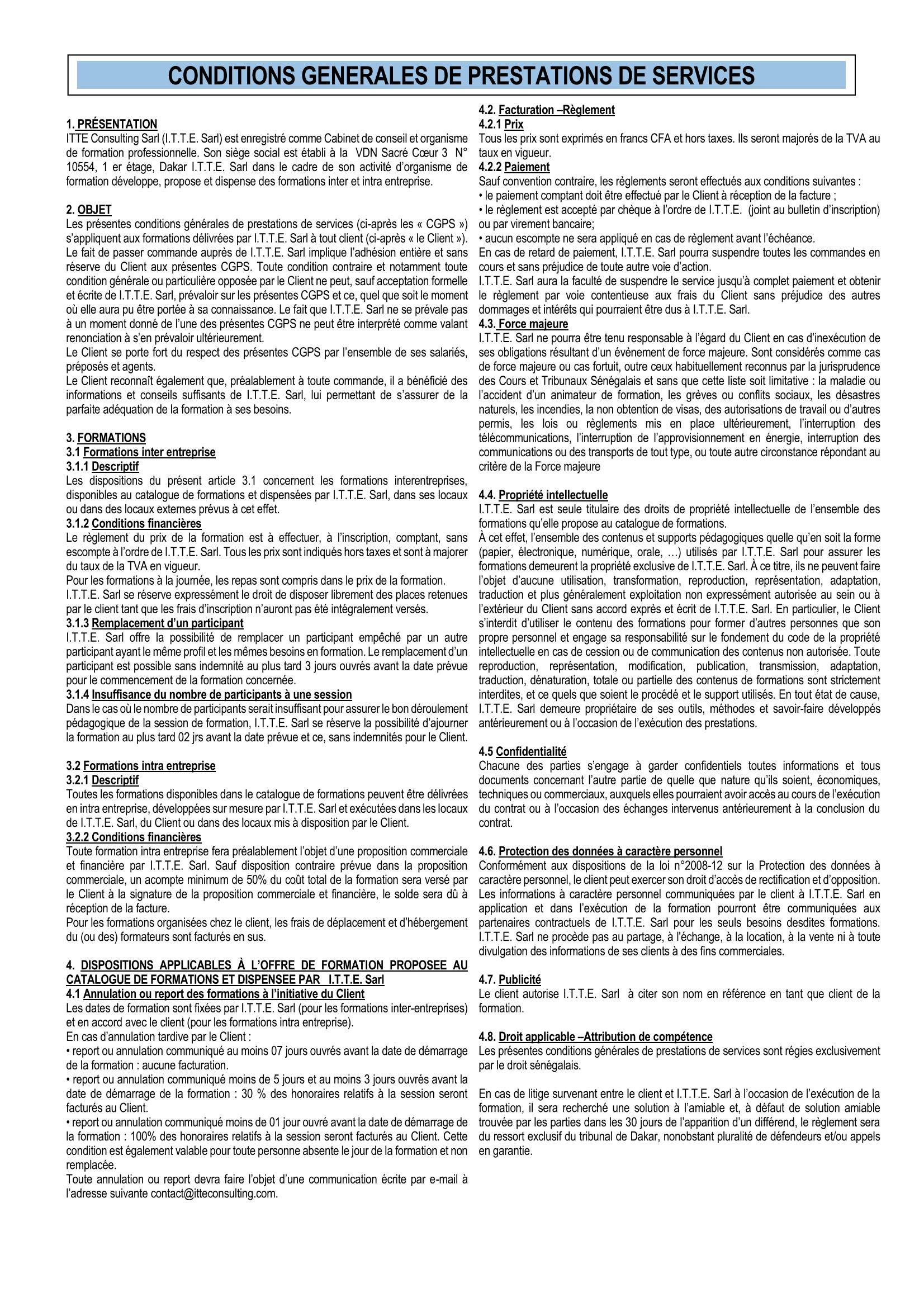 Nom, Prénom, FonctionCourrielTéléphonePrix Unitaire HT** TVA en sus selon le taux en vigueur                      Prix Total TTC* TVA en sus selon le taux en vigueur                      Prix Total TTC* TVA en sus selon le taux en vigueur                      Prix Total TTC